REQUERIMENTO Nº 644/2018Requer Voto de Pesar pelo falecimento do Sr. Eidmar Pereira Bom, ocorrido recentemente. Senhor Presidente, Nos termos do Art. 102, Inciso IV, do Regimento Interno desta Casa de Leis, requeiro a Vossa Excelência que se digne a registrar nos Anais desta Casa de Leis voto de profundo pesar pelo falecimento do Sr. Eidmar Pereira Bom, no último dia 9 de maio. Requeiro, ainda, que desta manifestação seja dada ciência aos seus familiares, encaminhando cópia do presente à Rua General Couto Magalhães, 130, Trinta e um de Março.Justificativa:Tinha 77 anos, vindo a falecer no dia 9 de maio do corrente. Casado, deixou viúva a Sra. Encarnação de Jesus Inácio Pereira Bom e inconsoláveis os filhos Lucinda e Emerson.Benquisto por todos os familiares e amigos, seu passamento causou grande consternação e saudades; todavia, sua memória há de ser cultuada por todos que em vida o amaram.Que Deus esteja presente nesse momento de separação e dor, para lhes dar força e consolo.É, pois, este o Voto, através da Câmara de Vereadores, em homenagem póstuma e em sinal de solidariedade.Plenário “Dr. Tancredo Neves”, em 11 de maio de 2.011. Gustavo Bagnoli-vereador-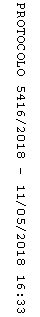 